					STATION TWO MAP 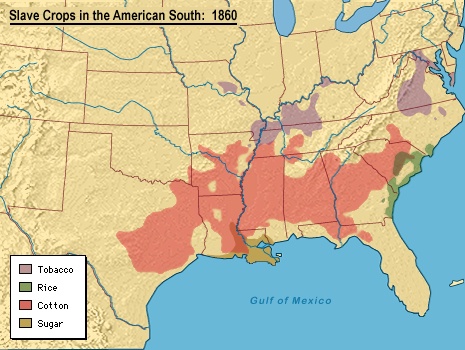 